ПРИЛОЖЕНИЕ № 3 к государственной программе Российской Федерации "Информационное общество (2011 - 2020 годы)"Мероприятия государственной программы Российской Федерации "Информационное общество  (2011 - 2020 годы)", финансируемые за счет средств иных источников в 2011 - 2020 годах-----------------------------------------------------------------------------------------------------------------------Российский портал информатизации образования содержит: законодательные и нормативные правовые акты государственного регулирования информатизации образования, федеральные и региональные программы информатизации сферы образования, понятийный аппарат информатизации образования, библиографию по проблемам информатизации образования, по учебникам дисциплин цикла Информатика, научно-популярные, документальные видео материалы и фильмы, периодические издания по информатизации образования и многое другое.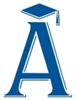 Задача ПрограммыМероприятие ПрограммыОтветственный исполнитель(соисполнитель)Задача ПрограммыМероприятие ПрограммыОтветственный исполнитель(соисполнитель)Повышение качества жизни граждан и улучшение условий развития бизнеса в информационном обществеПовышение качества жизни граждан и улучшение условий развития бизнеса в информационном обществеПовышение качества жизни граждан и улучшение условий развития бизнеса в информационном обществеПовышение качества жизни граждан и улучшение условий развития бизнеса в информационном обществе1.Создание и развитие электронных сервисов в области здравоохранениясоздание и внедрение комплексных информационных систем в области здравоохранения;Минздравсоцразвития Россиисоздание и развитие единого портала по вопросам здравоохранения ("Здоровье России");Минздравсоцразвития Россиисоздание и внедрение комплексных информационно-аналитических систем в области здравоохранения, в том числе федеральной электронной медицинской библиотеки, портала главных специалистов и социальной сети медицинских работников и экспертных систем;Минздравсоцразвития Россиисоздание и ведение медицинских электронных паспортов территорий и медицинских электронных паспортов медицинских учреждений;Минздравсоцразвития Россииоснащение станций скорой помощи современными информационными системами обработки вызовов и диспетчеризации, в том числе с использованием системы ГЛОНАССМинздравсоцразвития России2.Создание и развитие электронных сервисов в области здравоохранения.Создание и развитие электронных сервисов в области образования и наукисоздание федерального регистра медицинского и фармацевтического персонала. Создание систем непрерывного дистанционного обучения врачей, обеспечение их рабочих мест доступом к необходимым справочникам и классификаторамМинздравсоцразвития России3.Создание и развитие электронных сервисов в области образования и наукиразвитие информационных систем, предназначенных для повышения качества оказания услуг в области образования и науки;Минобрнауки Россиисоциальная адаптация и развитие творческих способностей лиц с ограниченными возможностями здоровья посредством использования современных информационных технологий и дистанционных образовательных технологий;Минобрнауки Россииподача в электронном виде документов в высшие учебные заведения с приложением результатов единого государственного экзамена;Минобрнауки Россииразработка государственной автоматизированной системы, обеспечивающей деятельность, направленную на развитие потенциала инициативной и талантливой молодежи;Росмолодежьсоздание Национального климатического информационного центраРосгидромет4.Создание и развитие электронных сервисов в области культуры и спортасоздание мобильных комплексов для обеспечения доступа граждан Российской Федерации к электронным информационным ресурсам, направленным на сохранение и популяризацию культурного наследия народов Российской Федерации;Минкультуры Россиисоздание порталов по вопросам спорта и туризма "Туристический атлас России", "Спорт России"Минспорттуризм России5.Развитие сервисов для упрощения процедур взаимодействия общества и государства с использованием информационных технологий.Перевод государственных и муниципальных услуг в электронный видсовершенствование градостроительной деятельности, осуществления контрольно-надзорных и разрешительных функций и оптимизация предоставления государственных услуг в области градостроительной деятельности за счет использования информационных технологий;Минрегион Россиисовершенствование контрольно-надзорных и разрешительных функций и оптимизация предоставления государственных услуг в сфере здравоохранения, социального развития, санитарно-эпидемиологического благополучия и потребительского рынка за счет использования информационных технологий;Минздравсоцразвития Россиисовершенствование контрольно-надзорных и разрешительных функций и оптимизация предоставления государственных услуг в сфере сельского хозяйства за счет использования информационных технологийМинсельхоз России6.Развитие сервисов для упрощения процедур взаимодействия общества и государства с использованием информационных технологий.Развитие инфраструктуры доступа к сервисам электронного государствасоздание национальной системы идентификации персональных данных в Российской Федерации. Введение единого идентификатора персональных данных;Минкомсвязь Россиисоздание единой государственной информационной системы учета, планирования и контроля социальных услуг, оказываемых гражданам Российской Федерации на основе использования универсальной электронной карты;Минкомсвязь Россииразработка типовой системы обработки заявлений получателей государственных услуг, интегрированной с сервисом предварительной записи, электронной очередью и телефонными центрами обращения граждан;Минкомсвязь Россииреализация механизмов совершения платежей за государственные услуги в электронном виде, предоставление плательщикам квитанций, уведомление администраторов доходов о поступивших платежах в реальном режиме времениКазначейство России7.Развитие сервисов для упрощения  процедур взаимодействия общества и государства с использованием информационных технологийсоздание системы электронного голосования в рамках развития избирательной системы в Российской Федерации;Минкомсвязь Россиисовершенствование процедур приглашения иностранных граждан и удостоверения их личности на территории Российской ФедерацииФМС России8.Развитие инфраструктуры доступа к сервисам электронного государстваобеспечение доступности сервисов электронного правительства на основе развития центров общественного доступаМинкомсвязь РоссииПостроение электронного правительства и 
повышение эффективности государственного управленияПостроение электронного правительства и 
повышение эффективности государственного управленияПостроение электронного правительства и 
повышение эффективности государственного управленияПостроение электронного правительства и 
повышение эффективности государственного управления9.Обеспечение перевода в электронный вид государственной учетной деятельностисоздание межведомственной интегрированной автоматизированной системы федеральных органов исполнительной власти, осуществляющих контроль в пунктах пропуска через государственную границу Российской Федерации;Минкомсвязь Россииформирование единого государственного реестра автомобильных дорог;Минтранс Россиисоздание и ведение единой информационной системы по техническому регулированию;Ростехрегулированиеразвитие государственной системы изготовления, оформления и контроля паспортно-визовых документов нового поколения;Минкомсвязь Россиисоздание государственной информационной системы в области технического регулирования Таможенного союза;Минпромторг Россиитехнологическое обеспечение перевода государственной учетной деятельности в электронный вид (в том числе архивной информации учетных систем);Минкомсвязь Россиисоздание единой федеральной информационной системы в сфере государственной регистрации прав и кадастрового учета недвижимости;Минэкономразвития Россиисоздание информационных ресурсов (кадастров), содержащих сведения об инженерной и коммунальной инфраструктуре;Минэкономразвития Россиисоздание всероссийской базы данных документов об образованииРособрнадзор10.Обеспечение перевода в электронный вид государственной учетной деятельности.Создание и развитие государственных межведомственных информационных систем, предназначенных для принятия решений в реальном времениобъединение адресно-справочных и паспортных учетов, ретроконверсия адресно-справочных данных, обеспечение предоставления информации уполномоченным органам и организациям (органам МВД России, ФСБ России, ФНС России, ЦИК России, Росстата, МИДа России, военкоматам, ЗАГСам и др.) в автоматическом режиме;ФМС Россииавтоматизация пофамильных оперативно-справочных картотек и архивных картотек Главного информационно-аналитического центра и информационных центров МВД России, Главного управления внутренних дел, управлений внутренних дел по субъектам Российской ФедерацииМВД России11.Повышение эффективности внедрения информационных технологий на уровне субъектов Российской Федерации и  муниципальных образованийразвитие мероприятия "Электронный регион" и "Электронный муниципалитет"Минкомсвязь Россииформирование информационной системы обеспечения деятельности по развитию территорий, в том числе городов и иных поселений;Минрегион Россииразвитие телекоммуникационной инфраструктуры электронного правительства, в том числе, устойчиво функционирующей при чрезвычайных ситуациях и в условиях чрезвычайного положения;Минкомсвязь Россиисоздание единой системы удаленного интерактивного обучения госслужащих в области информационных и коммуникационных технологийМинкомсвязь России12.Обеспечение перевода в электронный вид государственной учетной деятельности.Повышение эффективности внедрения информационных технологий на уровне субъектов Российской Федерации и муниципальных образованийформирование инфраструктуры обеспечения семантической и технологической совместимости государственных информационных системМинкомсвязь России13.Создание и развитие специальных информационных и информационно-технологических систем обеспечения деятельности органов государственной власти, в том числе защищенного сегмента сети Интернет и системы межведомственного электронного документооборотаразвитие государственной системы правовой информации;ФСО Россиисоздание системы централизованного управления телекоммуникационной инфраструктурой;Минкомсвязь Россиисоздание информационной инфраструктуры для формирования государственной системы учета государственных контрактов;Минэкономразвития Россиисоздание системы хранения электронных документов для поддержки авторизованного юридически значимого электронного документооборота между субъектами отношений налоговой сферыФНС России14.Формирование единого пространства юридически значимого электронного взаимодействиясоздание и развитие информационной системы "Электронный нотариат";Минюст Россиисоздание и развитие государственной автоматизированной  системы "Законотворчество";Минкомсвязь Россииразвитие информационной системы "Парламентский портал"Минкомсвязь России15.Формирование единого пространства юридически значимого электронного взаимодействия.Создание и развитие государственных межведомственных информационных систем, предназначенных для принятия решений в реальном времениразвитие государственной автоматизированной  системы "Правосудие";Минэкономразвития России, Минюст Россииформирование и развитие инфраструктуры универсальной электронной картыМинкомсвязь России16.Создание и развитие государственных межведомственных информационных систем, предназначенных для принятия решений в реальном временисоздание государственной информационно-аналитической системы контрольно-счетных органов;Минкомсвязь Россиисоздание автоматизированной информационной системы управления водохозяйственным комплексом Российской Федерации;Росводресурсысоздание государственной автоматизированной информационной системы в области государственного регулирования тарифов в сфере деятельности организаций коммунального комплекса "Тарифы и цены"ФСТ России17.Создание инфраструктуры пространственных данных Российской Федерациисоздание системы единого адресного пространства Российской Федерацииуполномоченный федеральный орган исполнительной власти18.Обеспечение перевода в электронный вид государственной учетной деятельности.Создание и развитие государственных межведомственных информационных систем, предназначенных для принятия решений в реальном временисоздание единой государственной информационной системы обеспечения деятельности Высшей аттестационной комиссии Министерства образования и науки Российской ФедерацииМинобрнауки РоссииРазвитие российского рынка информационных и телекоммуникационных технологий, обеспечение перехода к экономике, осуществляемой с помощью информационных технологийРазвитие российского рынка информационных и телекоммуникационных технологий, обеспечение перехода к экономике, осуществляемой с помощью информационных технологийРазвитие российского рынка информационных и телекоммуникационных технологий, обеспечение перехода к экономике, осуществляемой с помощью информационных технологийРазвитие российского рынка информационных и телекоммуникационных технологий, обеспечение перехода к экономике, осуществляемой с помощью информационных технологий19.Стимулирование отечественных разработок в области информационных технологийсоздание отечественных инновационных технических изделий в сфере информационных технологий;Минкомсвязь Россиисоздание отечественного телекоммуникационного оборудования;Минпромторг Россиисоздание и организация производства отечественного оборудования для высокоскоростных спутниковых сетей широкополосного доступа сантиметрового и миллиметрового диапазонов длин волн;Минкомсвязь Россиисоздание интеллектуальных систем мониторинга и контроля состояния технически сложных объектов;Минкомсвязь Россииактуализация цифровой картографической основы схем территориального планирования Российской ФедерацииМинэкономразвития России, Минрегион России20.Формирование социально-экономической статистики развития информационного обществаформирование социально-экономической статистики развития информационного обществаРосстат21.Развитие экономики и финансовой сферы с помощью средств информационных технологийсоздание доверенной среды заключения сделок и регистрации договорных отношений в электронной форме. Электронный архив и документооборот бизнеса;Минкомсвязь Россиисоздание и развитие информационно-технологической инфраструктуры национальной платежной системыМинфин России22.Развитие технопарков в сфере высоких технологийразвитие технопарков в сфере высоких технологийМинкомсвязь России23.Подготовка квалифицированных кадров в сфере информационных технологийразвитие системы переподготовки и повышения квалификации учителей информатики общеобразовательных учреждений в соответствии с едиными требованиямиМинобрнауки РоссииПреодоление высокого уровня различия в использовании информационных технологий регионами, различными слоями общества и создание базовой инфраструктуры информационного общества Преодоление высокого уровня различия в использовании информационных технологий регионами, различными слоями общества и создание базовой инфраструктуры информационного общества Преодоление высокого уровня различия в использовании информационных технологий регионами, различными слоями общества и создание базовой инфраструктуры информационного общества Преодоление высокого уровня различия в использовании информационных технологий регионами, различными слоями общества и создание базовой инфраструктуры информационного общества 24.Развитие телерадиовещаниясоздание технологической возможности развития телерадиовещания (реализация комплекса мероприятий федеральной целевой программы "Развитие телерадиовещания в Российской Федерации на 2009 - 2015 годы")Минкомсвязь России25.Развитие телерадиовещания.Развитие базовой инфраструктуры информационного обществаформирование современной инфраструктуры связи и телекоммуникаций, включая обеспечение широкополосного доступа к сети Интернет. Организация точек доступа Wi-Fi на базе таксофонов;Минкомсвязь Россииподдержка развития электронных средств массовой коммуникации;Минкомсвязь Россииразработка методологических, правовых и организационных основ деятельности общественного телерадиовещания в Российской ФедерацииМинкомсвязь России26.Развитие базовой инфраструктуры информационного обществасоздание элементов типовой информационной инфраструктуры региона, в том числе в г. Сочи, связанных с подготовкой и проведением XXII Олимпийских зимних игр и XI Паралимпийских зимних игр 2014 года в г. Сочи;Минкомсвязь Россииобеспечение преодоления высокого уровня различия в использовании информационных технологий между субъектами Российской ФедерацииМинкомсвязь России27.Популяризация возможностей и преимуществ информационного обществамероприятия по популяризации новых возможностей информационного общества среди населения и бизнесаМинкомсвязь России28.Повышение готовности населения и бизнеса к возможностям информационного общества, в том числе обучение использованию современных информационных технологийсоздание сети региональных центров справочно-методической и технической поддержки общеобразовательных учреждений по использованию информационных технологий и электронных образовательных ресурсов в учебном процессеМинобрнауки РоссииОбеспечение безопасности в информационном обществеОбеспечение безопасности в информационном обществеОбеспечение безопасности в информационном обществеОбеспечение безопасности в информационном обществе29.Обеспечение технологической независимости Российской Федерации в отрасли информационных и телекоммуникационных технологий.Противодействие использованию потенциала информационных и телекоммуникационных технологий в целях угрозы национальным интересам Российской Федерацииразвитие суперкомпьютерных и грид-технологийМинкомсвязь Россииразвитие единой системы оповещения и вызова экстренных служб, в том числе на базе системы ГЛОНАСС (ГЛОНАСС + 112 + ЭРА ГЛОНАСС);МЧС Россиисоздание и внедрение информационно-аналитической системы "Безопасный город";МВД Россииперевод органов государственной власти на российскую программную платформуМинкомсвязь России30.Противодействие использованию потенциала информационных и телекоммуникационных технологий в целях угрозы национальным интересам Российской Федерации. Развитие технологий защиты информации, обеспечивающих неприкосновенность частной жизни, личной и семейной тайны, а также безопасность информации ограниченного доступакомплексная информационная система мониторинга промышленной безопасности;Ростехнадзорорганизация единого защищенного информационного пространства органов государственной власти на основе применения современных комплексных систем информационной безопасности;ФСБ Россииразвитие средств защиты информации, шифрования и идентификацииФСБ России31.Противодействие использованию потенциала информационных и телекоммуникационных технологий в целях угрозы национальным интересам Российской Федерацииобеспечение видеонаблюдения, автоматического обнаружения и распознавания целей и тревожных ситуаций в режиме реального времени по видеоизображению и формирование в режиме реального времени базы данных распознанных целей;ФСБ Россиисоздание системы распределенных ситуационных центров для обеспечения национальной безопасностиФСО России32.Обеспечение развития законодательства и совершенствование правоприменительной практики в сфере информационных технологийсовершенствование законодательства в сфере информационных технологийМинкомсвязь Россиисовершенствование законодательства в области авторского праваМинкультуры РоссииРазвитие цифрового контента и сохранение культурного наследияРазвитие цифрового контента и сохранение культурного наследияРазвитие цифрового контента и сохранение культурного наследияРазвитие цифрового контента и сохранение культурного наследия33.Оцифровка объектов культурного наследия, включая  архивные фондысоздание централизованного хранилища информации о составе национального библиотечно-информационного фонда и обязательного экземпляра электронных изданий;Минкомсвязь Россииразработка обучающего цифрового мультимедийного и интерактивного контента, включая создание стереоскопических 3D коллекций о значимых мероприятиях в сфере культуры и о культурном наследии народов России;Минкультуры Россиисоздание национального библиотечного ресурса с унифицированным каталогом на базе оцифрованных фондов Российской государственной библиотеки, Российской национальной библиотеки, Президентской библиотеки имени Б.Н.Ельцина, библиотек государственных академий наук Российской Федерации, а также государственных и муниципальных публичных библиотек;Минкультуры Россиисоздание универсального национального интернет-портала "Знание";Минкомсвязь Россиисоздание электронного образа Красной книги Российской Федерации и публикация ее в сети Интернет;Минприроды Россииформирование и ведение Государственного каталога Музейного фонда Российской Федерации, сводного каталога библиотек России, создание базы данных об объектах культурного наследия народов России для описания памятников истории и культуры России;Минкультуры Россиисоздание электронного портала в сети Интернет "Гостелерадиофонд - достояние России", перевод архивных фондов аудио-видео произведений в электронный видМинкомсвязь России34.Развитие средств обработки и предоставления удаленного доступа к цифровому контентуреализация мероприятия "Модельные сельские библиотеки";Минкультуры Россиисоздание единой информационно-поисковой системы документов Архивного фонда Российской Федерации;Минкультуры Россииподключение к сети Интернет учреждений культуры, в первую очередь публичных государственных и муниципальных библиотекМинкультуры России